Roles/Definitions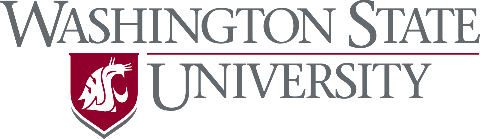 Investigator – The WSU or entity employee responsible for “design, conduct, or reporting of research”.Entity Officer/Rep – WSU employee who is an Owner (may include equity) and/or, CEO, COO, CFO, CSO, any other management position, etc. of an outside entity such as a for-profit company.  This title also applies to those participating in the day-to-day operations of the outside entity.Consultant/Advisor – Expert providing services to the company, but is not a Company Officer or Investigator.Authorized Fiscal/Administrative Position at entity-an individual that represents the entity’s interest and is not a WSU employee or student.Type of ConflictEmployee Role at WSUWSU Employee Role at EntityIssuePresumptiveActionCOI M. Plan Required?1.Investigator (Dr. M)Investigator (Dr. M)Financial conflict of interest, WSU Investigator on both sides.  Does not provide objectivity.EliminateN/A2.Investigator (Dr. M)Entity Officer/Rep (Dr. M)Financial conflict of interest, WSU Investigator in Entity Officer/Rep role does not provide objectivity. Manage(Chair/Director or other authority figure to oversee)Entity must provide appropriate authorized fiscal/admin personnel (different person than Entity Officer/Rep) to negotiate terms with WSU (typically ORSO/OC).Yes3.Investigator (Dr. M)Consulting/Advisory (Dr. M)Financial conflict of interest, but WSU Investigator is not an Entity Investigator or Entity Officer/Rep.Manage(Chair/Director or other authority figure to oversee)Entity must provide appropriate authorized fiscal/admin personnel to negotiate terms with WSU (typically ORSO/OC).Yes4.Investigator (Dr. M)Entity Officer/Rep (Dr. Q, also from WSU)Entity Officer/Rep has a financial conflict of interest.Manage(Chair/Director or other authority figure to oversee)Entity must provide appropriate authorized fiscal/admin personnel (different person than Entity Officer/Rep) to negotiate terms with WSU (typically ORSO/OC).Yes5.Investigator uses WSU facility to work on other Entity (non-WSU funded) project (Dr. M)N/AInvestigator has a financial conflict of interest.Manage(Chair/Director oversee)Entity must provide appropriate authorized fiscal/admin personnel, without a financial conflict of interest, to negotiate terms with WSU (typically ORSO/OC).Yes6.Investigator (Dr. M)Dr. Ms Student (Jane Doe)Dr. Ms  Subordinate (non-student) (John Doe)Dr. Ms student (Jane Doe) or Dr. Ms subordinate (John Doe) also working for Entity (Entity belongs to Dr. M).Dr. M IS an Entity Officer/Rep or Investigator. Similar to scenarios 1 and 2.Financial conflict of interest, WSU Investigator on both sides. Does not provide objectivity.Potentially manageable.Entity must provide appropriate authorized fiscal/admin personnel, without a financial conflict of interest, to negotiate terms with WSU (typically ORSO/OC).N/A7.Investigator (Dr. M)Dr. Ms Student (Jane Doe)Dr. Ms  Subordinate (non-student) (John Doe)Dr. Ms student (Jane Doe) or Dr. Ms subordinate (John Doe) also working for Entity.Dr. M is NOT an Entity Officer/Rep or Investigator but involved with Entity. EP 27 requires pre-approval by the Chair, Dean, and Provost.Manage(Chair/Director oversee)Entity must provide appropriate authorized fiscal/admin personnel, without a financial conflict of interest, to negotiate terms with WSU (typically ORSO/OC).Yes8.Investigator (Dr. M)NOT an Entity Officer/Rep or Investigator (Dr. Q)No conflict No conflictN/A